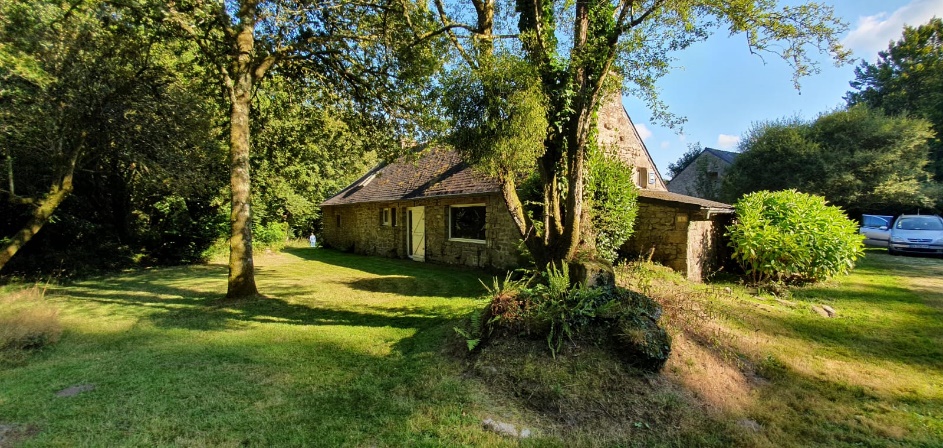 Week-end DE RESSOURCEMENT 16-18 septembre à PLOURAY (56)PLANNING DU STAGEArrivée le vendredi 16 septembre 2022 à partir de 18h00Départ le dimanche 18 septembre 2022 dans l’après-midiAU PROGRAMMEYoga, relaxation, (re)connexion avec soi, initiation au magnétisme, balades nature, massages 4 mains thais et ayurvédiques, repas végétariens, pas d’alcoolTARIF UNIQUE DE 200 € PAR PERSONNE DONT 60 € A LA RESERVATIONRenseignements et réservation : via Messenger (Mikael Magnetiseur Naturopathe) et au 06 49 93 55 80 – COVOITURAGE ORGANISEMikaël MORVAN - N° SIRET 48171187700045